TFCN Activityopic: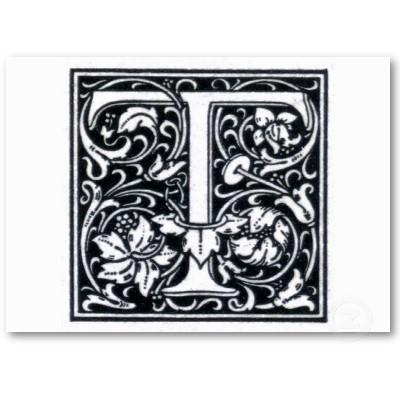 acts: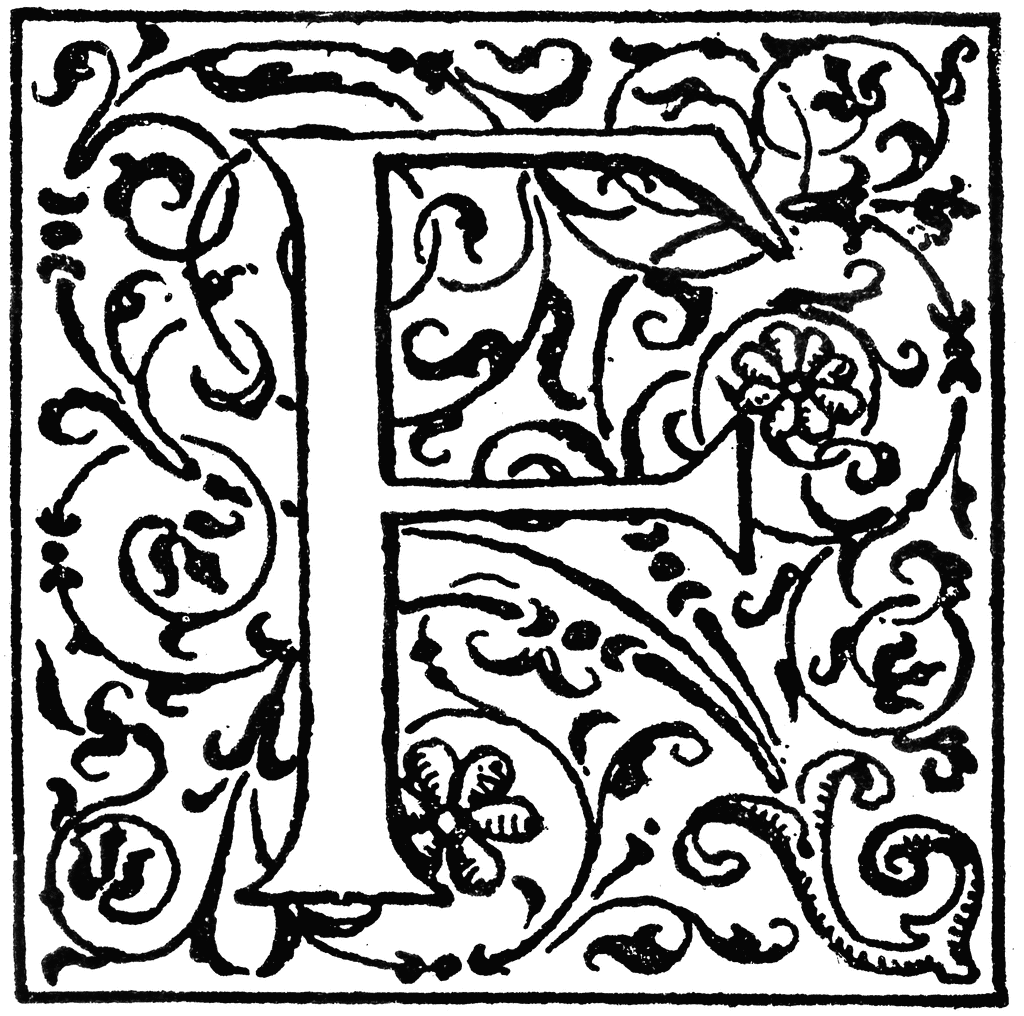 onnections: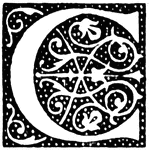 ew Understanding: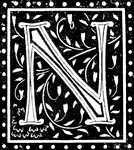 